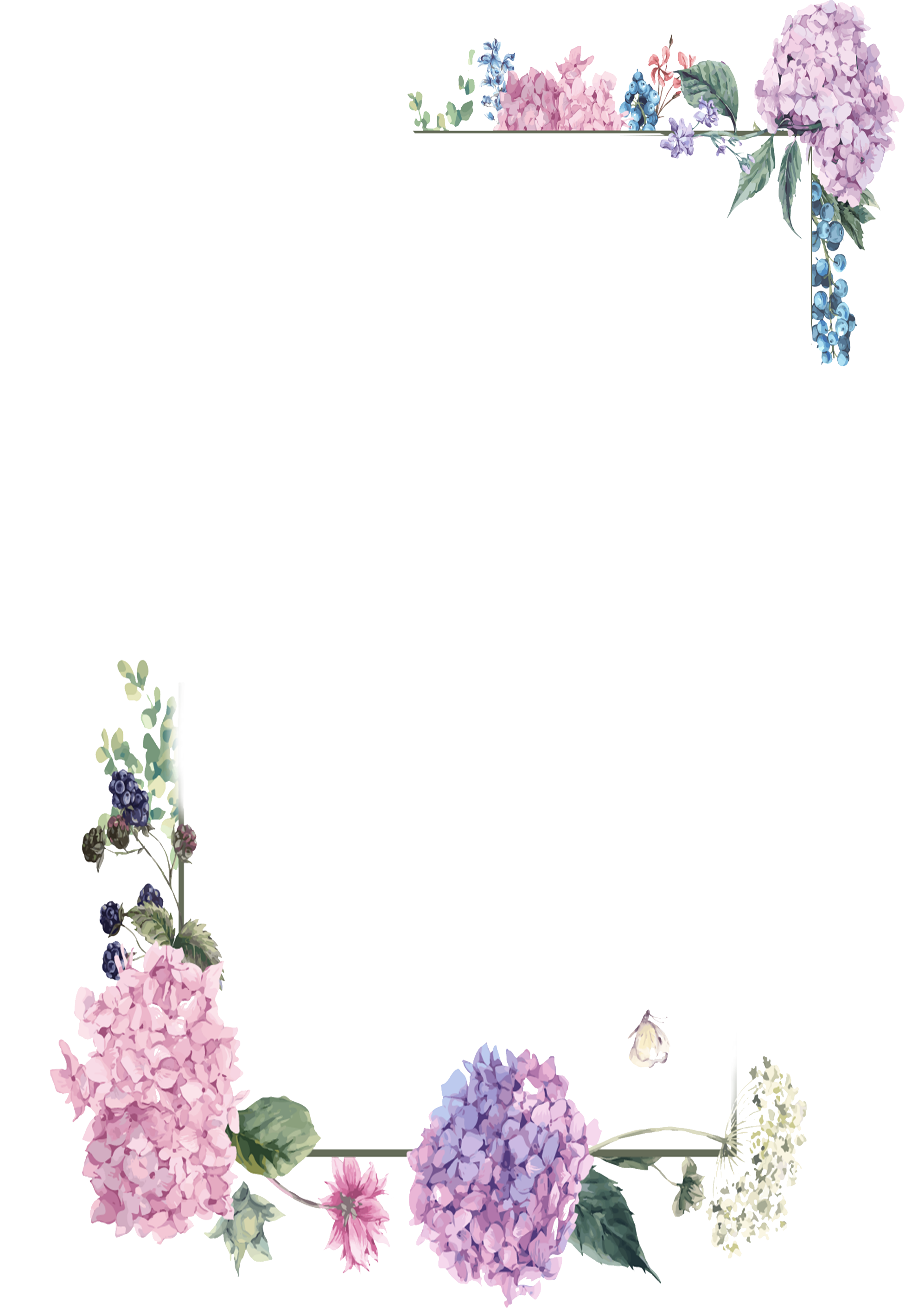 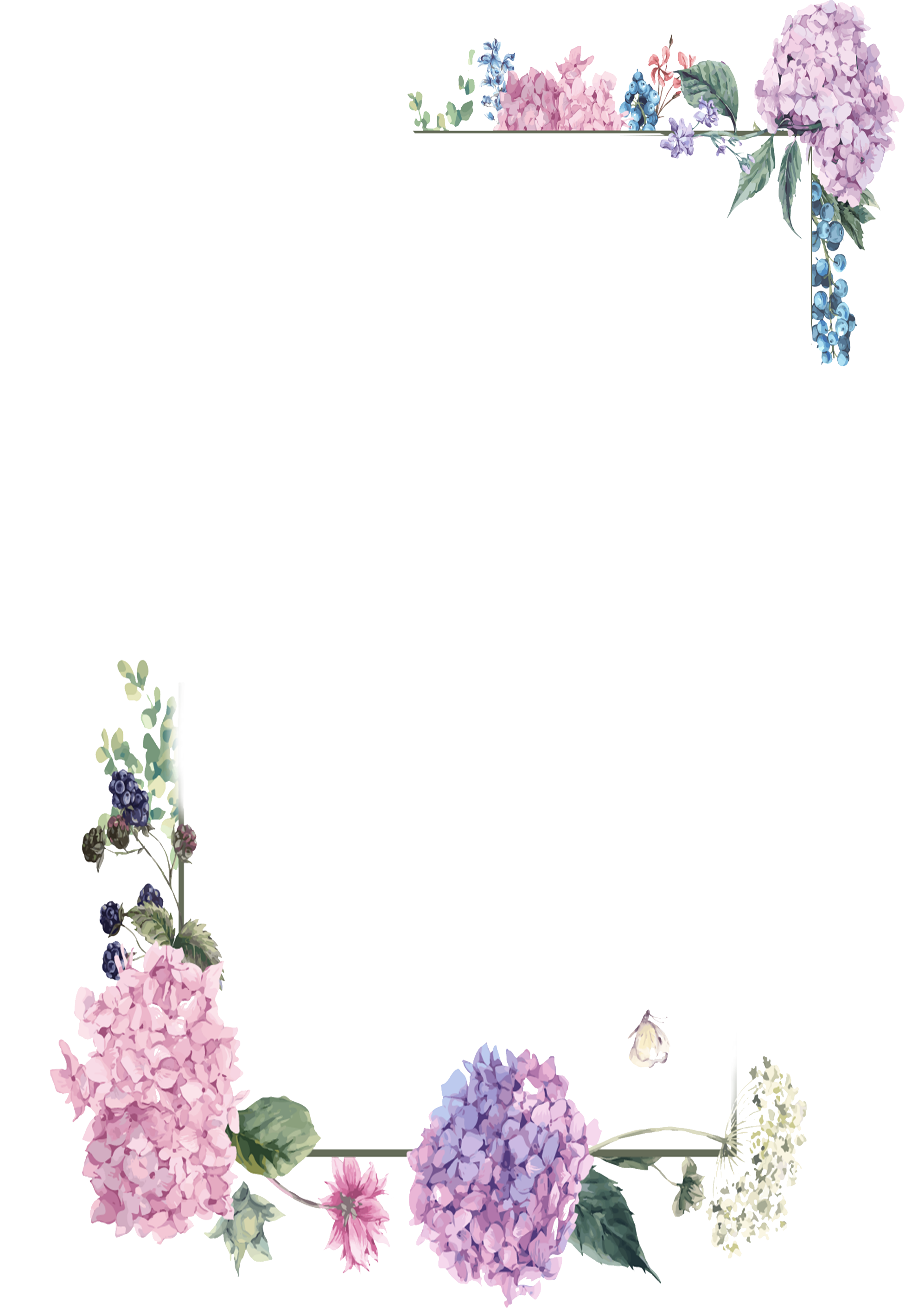 
LOVE OUR LOCALS MENU2 Courses £12, 3 Courses £15Served 12 – 2:30pm Monday to SaturdayTO START Classic Prawn Cocktail, Gem, Marie Rose, Tomato (GF*)Mini Burrata, Heritage Tomato, Primrose Salad, Vinaigrette (V, GF*)Crispy Chilli Beef, Primrose Salad, Spring Onion, Fresh Red ChilliHam Hock, Spring Pea & Parsley Terrine, Pickled Baby Carrots, Primrose Organic Salad  (V, GF* VG*)MAIN COURSESCod, Tarragon & Parmesan Fishcake, Gribiche Sauce, Primrose Organic SaladOpen Beef Sandwich on Sourdough, Watercress, Parmesan, Horseradish (GF*)Gnocchi, Basil & Spinach Pesto, Pine Nuts (V, GF* VG)Steak Frites, Vine Tomato, Fries, Dressed Watercress (£6 Supplement) (GF*)SIDES @ £4 Each Tenderstem Broccoli, Triple Cooked Chips, Braised Red Cabbage TO FINISH Chocolate Brownie, Mandarin Ice creamSticky Toffee Pudding, Vanilla Ice Cream (Gf)Winterberry Eton Mess (V, GF*)A 10% service charge will be automatically added to your final bill, this is an optional charge. Please speak to a member of staff if you would like this charge to be removed off your bill.